ANSÖKAN OM VILLKORSLÅN FÖR INTERNATIONALISERINGDenna ansökan avser villkorslån för upp till 40 % av godkända kostnader (sektion. 4.6) vid förstudie inför internationalisering utanför EU/Efta. Med internationalisering avses etablering av internationell verksamhet genom ett eget dotterbolag, joint venture, genomförande av ett företagsförvärv, implementering av ett kommersiellt demonstrationsprojekt eller pilotinstallation, eller en jämförbar långsiktig investering i projektlandet. Förstudien skall resultera i ett slutligt beslut rörande den planerade affärsverksamheten och investeringen i projektlandet. Nopef erbjuder finansiering i form av ett räntefritt villkorslån för internationalisering till nordiska små och medelstora bolag (SMB) samt till midcap-företag med upp till EUR 100 miljoner i omsättning och högst 499 anställda. Det ansökande bolaget skall ha varit verksamt med årsräkenskap för minst ett år och skall ha kommersialiserade produkter eller tjänster baserad på beprövad teknologi. Nopefs mål är att främja den gröna omställningen för ett klimatneutralt och hållbart samhälle. Projekt som är berättigade till stöd skall bidra till positiv miljöinverkan.Projekt som beviljas stöd skall även bidra till nordisk nytta genom att främja nordiskt samarbete och partnerskap mellan aktörer från två eller flera nordiska länder, genom att involvera nordiska underleverantörer, finansiärer, organisationer och andra partners och/eller genom att skapa socioekonomiska fördelar i de nordiska länderna genom ökad sysselsättning, kunskapsdelning och utveckling av hållbara affärsmodeller. Projekt som bidrar direkt till målen för den nordiska visionen 2030 kan prioriteras av Nopef (länk för mer info). Nopef kan högst täcka 40 % av förstudiebudgeten upp till ett maximalt belopp på 50 000 euro. Villkorslånet utbetalas mot faktiska uppkomna kostnader i en kostnadsrapport som kontrolleras av en revisor. Det utbetalda villkorslånet konverteras till ett stöd, helt eller delvis, när en slutlig projektrapport och kostnadsrapportering har godkänts.Godkända kostnader som kan inkluderas i förstudiebudgeten omfattar interna personalkostnader, resekostnader, juridisk och finansiell rådgivning, konsulter, etc. Förstudiemedel beviljas inte för marknadsföring, försäljning, forskning och utveckling, utbildning, inköp av utrustning och maskiner, installationer och testproduktion, eller för löpande operativ verksamhet.Villkorslånet utbetalas i enlighet med reglerna i de EU:s minimis-förordning för statsstöd och innebär att totalbeloppet per mottagare inte får överstiga EUR 200.000 under en period på tre beskattningsår. Nopef administreras av Nordiska Miljöfinansieringsbolaget (Nefco) och har nolltolerans gällande korruption.För mer information, vänligen besök: www.nopef.com1. Kontaktuppgifter2. Företagsinformation 2.1 Etableringsår	     2.2 Bransch		 	Vid annan verksamhet, vad:      2.3 Omsättning senaste räkenskapsår	Ansökande bolags omsättning	      Koncernens omsättning 	      2.4 Antal anställda	Ansökande bolag:	     Antal anställda inom koncernen:	     2.5 Ägare och ägarandel	     I fall företaget ingår i en koncern, uppge även ägare och ägarandelar i koncernen/moderbolaget.2.6 Könsfördelning i företagetKönsfördelning i företaget - 	Antal män      (st)  	Antal kvinnor      (st)  Könsfördelning i styrelsen - 	Antal män      (st)  	 Antal kvinnor      (st)  2.7 FöretagsbeskrivningEn utförlig beskrivning av det ansökande företagets affärsidé, närhistoria, ägarförhållande, ledning, produkter och tjänster, marknads- och konkurrenssituation (marknadsområden, försäljningskanaler, kunder, konkurrenter), produktionsapparat (egna eller hyrda faciliteter, maskinpark, nyinvesteringar, teknologi, personalresurser, underleverantörer mm). Beskriv även företagets framtidsplaner och mål t.ex. utveckling av nya produkter, nya marknader, internationalisering, mm.3. Information om planerad internationaliseringBeskriv i denna sektion den internationella verksamhet som förstudien (beskrivs i sektion 4) skall förbereda och utvärdera.3.1 Sammanfattning av syftet med den planerade internationaliseringen (Max 50 ord)3.2 Projektland      Ange vilket land den planerade internationaliseringen avser.3.3 Typ av internationaliseringAnge det främsta syftet med förstudien. Välj ett alternativ. A. Internationell etablering B. Demonstrationsprojekt eller pilotinstallationInternationell etablering avser etablering av kommersiell verksamhet genom ett dotterbolag, Joint Venture, förvärv eller annan motsvarande långsiktig investering och etablering i projektlandet.Demonstrationsprojekt eller pilotinstallation avser ansökande bolags investering i och implementering av nordiska miljö- och klimatlösningar i projektlandet. OBS: ett skriftligt uttalande som bekräftar den lokala projektpartnerns intresse av att genomföra en demonstrationsprojekt eller pilotinstallation bör ingå i ansökan.3.4 Beskrivning av den planerade internationaliseringen3.4.1 Beskriv bakgrunden, affärsidén, identifierade affärsmöjligheter och huvudmålenMotivering till den planerade internationaliseringen, skäl till val av plats, affärskonceptet i projektlandet, kommersiella mål. Tänkt marknadsstrategi, affärsmodell, potentiella kunder och inriktade sektorer, befintlig konkurrens i landet, finansiella och operativa mål, fortsatta kommersiella förväntningar vid en framgångsrik internationalisering, etc.3.4.2 Beskriv hur den planerade internationaliseringen skall implementerasInternationell etableringPlanerad affärsmodell och affärsfunktioner, juridisk struktur, lokal organisation och ägarfördelning, potentiella partners och deras roller och ansvar i etableringen, andra deltagare och deras intressen. Om relevant, beskriv internationaliseringens olika implementeringsfaser.Demonstrationsprojekt eller pilotinstallationAnge den lokala projektpartnern där pilotinstallationen eller demonstrationsprojektet är planlagd att genomföras. Ge en detaljerad beskrivning av de aktiviteter och processer som är involverade i den planerade piloten eller demon, tekniska och operativa detaljer, andra potentiella partners som är involverade i projektet, tidsram och eventuella faser vid implementeringen av piloten/demon, etc.3.4.3 DemonstrationsvärdeBeskriv hur den planerade internationaliseringen bidrar till demonstration och uppskalning av nordisk teknik/lösningar på internationella marknader.3.5 Investeringsbudget och finansieringsplanInvesteringsbudgeten och finansieringsplanen i detta avsnitt hänvisar till den planerade internationaliseringen och bör inte inkludera kostnader för förstudien. Kostnader i samband med förstudien anges endast i sektion 4.6.OBS: Finansieringsplanens belopp skall överensstämma med den totala investeringsbudgeten.3.5.1 InvesteringsbudgetPresentera en preliminär investeringsbudget för den planerade internationaliseringen. Investeringsbudgeten skall i huvuddrag beskriva de planerade investeringarna i projektlandet och i hemlandet, inklusive kostnader för uppstart, installationer och driftskostnader för det första verksamhetsåret (A. internationell etablering) eller tiden för genomförandet av B. demonstrationsprojektet / pilotinstallationen. 3.5.2 FinansieringsplanI finansieringsplanen skall det framgå det totala finansieringsbehovet för den planerade internationaliseringen, inklusive behov av lånefinansiering, externa investerare, lokala partners, aktieemissioner, offentlig finansiering, etc.  Vi är intresserade av att diskutera finansiering från Nefco (Nopefs fondförvaltare) för den planerade internationaliseringen. Mer information kring finansiering finns på Nefcos hemsida. Ytterligare information om hur bolaget avser att säkra finansieringenOm internationaliseringen i hög grad är beroende av ägarfinansiering eller extern finansiering bör det bifogas ett separat skriftligt finansieringsutlåtande, intentionsavtal eller annan dokumentation som bekräftar investerarens beredskap att delta.4. Förstudie för internationalisering4.1 Uppskattat start-och slutdatum för förstudien Ange när förstudien väntas leda till ett beslut angående den planerade internationaliseringenUppskattat startdatum (MM/ÅÅ):      	             Uppskattat slutdatum (MM/ÅÅ):      4.2 Förstudieplan Beskriv syftet med förstudien, de aktiviteter som ingår och hur de bidrar till beslutet angående den planerade internationaliseringen. Ange viktiga milstolpar i förstudien, redan identifierade risker och problemområden som ska utvärderas och de ansvariga nyckelpersonerna för studien.4.3 Nopefs mervärde och additionalitet Kommer Nopefs deltagande att ha en positiv inverkan på genomförandet, tidsplanen, omfattningen, och beslutet att genomföra förstudien? Kommer förstudien att genomföras utan stöd från Nopef? Finns det andra fördelar med Nopefs deltagande? 4.4 Har annan offentlig finansiering beviljats för genomförandet av förstudien? Nej                     Ja, beviljat belopp och namn på bidragsgivare:       4.6 FörstudiebudgetVälj valuta för förstudiebudgeten	Instruktioner för ifyllnad av förstudiebudgeten:Nopef kan finansiera upp till 40 % av godkända förstudiekostnader. Vänligen se ” Kostnader som täcks av Nopefs finansiering ” på Nopefs hemsida (länk), eller diskutera med en handläggare på Nopef innan Ni fyller i förstudiebudgeten.Interna personalkostnader utgörs av direkta, utbetalda löner samt lönebikostnader/sociala avgifter. Lönerna skall basera sig på en självkostnad, inte på marknadspris som man fakturerar kunder. Personalkostnad per timme beräknas normalt som månatliga lönekostnader dividerat med 160 timmar. Personalinsatser i förstudien skall basera sig på verifierbara timlistor. Resor mellan hemlandet och projektlandet kan inkluderas. Resor inom hemlandet eller till tredje land bör motiveras.Nopef stöder konsult- och juristarvoden relaterade till förstudien. Nopef täcker kostnader för den externa expertisens arbetsinsats och resor.  Arvode för revisorsgranskning av projektrapportering godkänns även.Mindre kostnader relaterade till förstudien för t.ex. post, telefon, hyra av bil eller lokaler m.m. 5. Nordiskt intresse och mervärde5.1 Nordiska partners och nordiskt samarbete Nopef prioriterar ansökningar som involverar nordiska partners från två eller fler nordiska länder, inklusive det sökande företaget. Nordiska partners kan vara nordiska företag, medfinansiärer, organisationer, institutioner eller andra privata och offentliga aktörer som direkt deltar i eller bidrar till projektet. Ange de potentiella nordiska partnerna, deras hemland och roll i förstudien och efterföljande internationalisering.5.2 Nordiska underleverantörerAnge de nordiska underleverantörer av produkter och tjänster som kan komma att engageras vid en realiserad internationalisering.5.3 Inverkan på nordisk sysselsättning, export och konkurrenskraft
Beskriv hur projektet förväntas öka nordisk konkurrenskraft och aktivitet med hänsyn till skapandet av arbetstillfällen, försäljning-/exportmöjligheter och investeringar i Norden, samt i projektlandet.5.4 Inverkan på jämställdhetBeskriv hur jämställdhetsfrågor kommer att beaktas i internationaliseringen och om projektet förväntas ha positiv inverkan på jämställdhet i projektlandet eller i Norden. Beskriv även det ansökande bolagets existerande jämställdhetsplan (om sådan finns).
     6. Miljöinverkan6.1 Miljöinverkan av den planerade internationaliseringen Beskriv den planerade internationaliseringens potentiella inverkan med avseende på nedan miljömål. Ange information under varje relevant miljömål. Om ett miljömål inte är relevant, vänligen markera med ‘N/A’.6.1.1 Begränsning av klimatförändringarTill exempel produktion av förnybar energi, ökad energieffektivitet, ren och koldioxidneutral mobilitet, utnyttjande/lagring av kol, förstärkning av kolsänkor på land, byte till användning av förnybara material, produktion av rena bränslen och aktiviteter som möjliggör betydande minskningar av växthusgasutsläppen inom andra sektorer (t.ex. att etablera energiinfrastruktur som krävs för att möjliggöra koldioxidminskningar för energisystem).Positiv inverkan:Potentiell negativ inverkan och planerade åtgärder för att motarbeta dessa:Till exempel väsentlig ökning av växthusgasutsläpp, betydande långsiktig minskning av kolsänkor.6.1.2 Anpassning till klimatförändringarTill exempel minska materiella klimatrisker, minska sårbarhet och bygga motståndskraft hos ett bredare system som ett samhälle, ekosystem eller stad, eller stödja/möjliggöra anpassning.Positiv inverkan:Potentiell negativ inverkan och planerade åtgärder för att motarbeta dessa:Till exempel att hindra andras anpassningsinsatser; människor, natur eller tillgångar eller anpassning någon annanstans.6.1.3 Hållbar användning och skydd av vatten och marina resurser Till exempel att förbättra den ekologiska potentialen i vattenförekomster (ytvatten, grundvatten) och förbättring av miljöstatus i marina miljöer.Positiv inverkan:Potentiell negativ inverkan och planerade åtgärder för att motarbeta dessa:Till exempel aktiviteter som skadar vattenförekomster status eller dess ekologiska potential, risker relaterade till vattenkvalitet och konsumtion.6.1.4 Övergång till en cirkulär ekonomiTill exempel resurseffektivitet, hantering av avfall och biprodukter, återvinning.Positiv inverkan:Potentiell negativ inverkan och planerade åtgärder för att motarbeta dessa:Till exempel ineffektiv användning av material och direkt eller indirekt användning av naturresurser.6.1.5 Förebyggande och kontroll av föroreningarTill exempel att förhindra föroreningar till luft, vatten, mark.Positiv inverkan:Potentiell negativ inverkan och planerade åtgärder för att motarbeta dessa:Till exempel en ökning av utsläpp till luft, vatten eller mark6.1.6 Skydd och återställande av biologisk mångfald och ekosystem Till exempel bevarande av livsmiljöer och arter.Positiv inverkan:Potentiell negativ inverkan och planerade åtgärder för att motarbeta dessa:Aktiviteten är till exempel skadlig för ekosystemens goda skick och motståndskraft eller för livsmiljöers och arters bevarandestatus.6.2 Bidragande till energieffektivisering och utsläppsminskningPresentera kvantitativa estimat för de positiva miljöeffekter som den planerade internationalisering beräknas resultera i. Till exempel: energibesparing (MWh/år), minskad vattenanvändning (ton/år), utsläppsminskning (t.ex. ton koldioxidekvivalenter/år). Anges som faktisk eller procentuell förändring. Beskriv i tillämpliga fall relevanta referensprojekt med uppnådda resultat.7. Medsökande bolag Information om eventuella medsökande bolag. Medsökande bolag skall vara nordiska små och medelstora bolag (SMB) och utföra förstudien i samarbete med det huvudsökande bolaget. Medsökande bolags kostnader kan stödjas av Nopef, men låneavtalet signeras enbart med det huvudsökande bolaget.7.1 Medsökande 1:Företagets namn:		     Organisationsnummer:		     Land:		     Webbsida:		     Verkställande direktör:		     Ägare och ägarandel: 		     	Omsättning och valuta:		      Antal anställda:		     Företagsbeskrivning (max 100 ord):         	     8. Obligatoriska bilagor	 Senast reviderade årsredovisning (inklusive revisionsberättelse)  Delårssiffror om de senaste räkenskaperna är äldre än sex (6) månaderResultat- och balansräkning Koncernens senast reviderade årsredovisning (inklusive revisionsberättelse)Om det ansökande bolaget ingår i en koncern. Registreringsbevis för ansökande bolag Firmaattest fra foretaksregisteret (NO), Utdrag ur Handelsregistret/Kaupparekisteriote (FI), Registreringsbevis (SE), Tegningsudskrift fra Erhvervs- og selskabsstyrelsen (DK), Certificate of Registration from the Skráasvið – Register of Enterprises (IS) Avsiktsförklaring (om tillämpligt) Bifoga en eller flera avsiktsförklaringar (Letter of Intent) från investerare (om den planerade investeringen i hög grad är beroende av extern finansiering), från moderbolag (om ansökande företag är ett dotterbolag till ett företag som skall finansiera den planerade internationaliseringen), eller från andra potentiella partnerbolag.För ansökan gällande B. Demonstrationsprojekt eller pilotinstallation Inbjudan att genomföra en pilotinstallation/demonstrationsprojekt från lokal partnerAvsiktsförklaring eller annan skriftlig dokumentation som bekräftar den identifierade lokala partnerns intresse för det sökande företaget att genomföra ett demonstrationsprojekt eller pilotinstallation. 9. OffentlighetspolicyLångivaren förehåller sig rätten att offentliggöra det ansökande bolagets namn och storleken på beviljat villkorslån vid ett godkänt beslut.10. Information gällande de minimis (försumbart) stödStöd från Nopef utbetalas i enlighet med reglerna i de EU:s de minimis-förordning för försumbart statsstöd och förutsätter att totalbeloppet per mottagare inte överstiger EUR 200.000 under en period på tre beskattningsår, räknat från det datum då villkorslånet från Nopef beviljats.Jag har läst och godkänner villkoren i Nefcos integritetspolicy (länk).Som VD eller annan representant med befogenhet att underteckna på företagets vägnar intygar jag härmed att den angivna informationen i detta formulär är sann och korrekt.Plats och datum 	  	Namn och titel Vänligen skicka in ansökan i Word- format med räkenskap, registreringsbevis och andra relevanta bilagor per e-post till: info@nopef.comNopefNordic Environment Finance Corporation (Nefco)Besöksadress : Fabiansgatan 34Post : Box 241, FI-00171 HelsingforsFinlandTel.+358 (0)10 618 003förnamn.efternamn@nefco.intwww.nopef.com 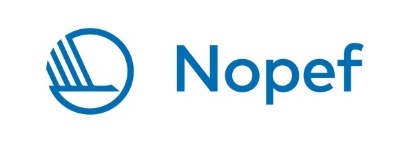 Vänligen fyll i blanketten noggrant. Skriv texten i de grå fälten (mängden text är obegränsad).  Det krävs inte att ansökan undertecknas för hand.

Vänligen skicka in ansökan i Word- format med räkenskap, registreringsbevis och andra relevanta bilagor per e-post till: info@nopef.com 
Ansökningar registreras fortlöpande och behandlas enligt den tidtabell som publicerats på Nopefs hemsida.1.1 Ansökande företagEventuella medsökande bolag anges under sektion 7.Bolagets organisationsnummer
      Organisationsnummer (SE), Y-tunnus / FO-nummer (FI), Organisasjonsnummer (NO), CVR-numre (DK inkl. GL),Kennitala (IS), Skrásetingar-nr. (FO)Företagets namn
     Gatuadress
     Postbox
     Postkod
     Ort
     Land
     Webbsida
     Telefonnummer (växel)
     1.2 Verkställande direktörNamn
     E-postadress
     Telefonnummer
     1.3 Företagets kontaktpersonNamn 
     TitelE-postadress
     Telefonnummer
     1.4 Företagets ekonomiansvarigNamn
     Titel
     E-postadress1.5 Företagets ordinarie revisorNamn
     Revisionsbolag
     E-postadress
      Företaget har inte en revisor1.6 KonsulttjänsterVänligen fyll i fälten nedan om en extern konsult bidrar till denna ansökan och rapportering av förstudien. Namn på konsult	Företag	E-postadress	Telefonnummer	 Ja, ovannämnda konsult skall motta kopior av korrespondens relaterat till förstudien från Nopef (meddelande om beslut, rapportpåminnelser mm).KommentarerAktiekapital, köp av företag/andel i JVLokal och renoveringMaskiner och utrustningInstallationerIdrifttagning och uppstartUtbildning och kompetensöverföringKvalitetscertifiering och licenser	Löner och konsulterÖvrigtTotala investeringarKommentarerEgna likvida medelNyemissionÄgarlånBanklånPartnerfinansieringAnnan finansieringApportegendomTotal finansieringAnsökande bolags interna personalkostnaderAnsökande bolags interna personalkostnaderAnsökande bolags interna personalkostnaderAnsökande bolags interna personalkostnaderAnsökande bolags interna personalkostnaderNamn / Arbetsuppgift i förstudien                          Timmar / Personalkostnad per timme1Timmar / Personalkostnad per timme1Timmar / Personalkostnad per timme1Kostnad      /            /            /            /            /            /            /            /            /            /            /            /            /            /            /            /            /            /            /            /            /            /            /            /            /            /            /            /            /            /            /            /      DelsummaDelsummaResekostnaderResekostnaderResekostnaderResekostnaderResekostnaderNamn / Arbetsuppgift i förstudien                          DestinationslandDestinationslandDestinationslandKostnad      /            /            /            /            /            /            /            /      DelsummaDelsummaKostnader för externa tjänster (konsulter, advokater, tolkar, översättare, etc.) Kostnader för externa tjänster (konsulter, advokater, tolkar, översättare, etc.) Kostnader för externa tjänster (konsulter, advokater, tolkar, översättare, etc.) Kostnader för externa tjänster (konsulter, advokater, tolkar, översättare, etc.) Kostnader för externa tjänster (konsulter, advokater, tolkar, översättare, etc.) Företag Typ av arbete Typ av arbete Typ av arbeteKostnad      /            /            /            /            /            /            /            /      DelsummaDelsummaÖvriga kostnader relaterade till förstudienÖvriga kostnader relaterade till förstudienÖvriga kostnader relaterade till förstudienÖvriga kostnader relaterade till förstudienÖvriga kostnader relaterade till förstudienSpecificeringKostnadDelsummaDelsumma           Totalsumma:                               Totalsumma:                    LandNamn på bolagProdukt/tjänstDanmarkFinlandIslandNorgeSverige